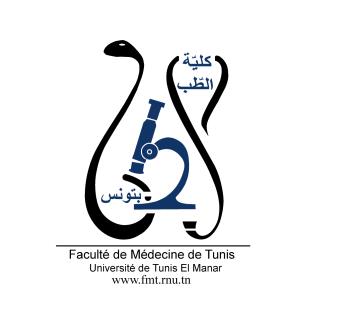 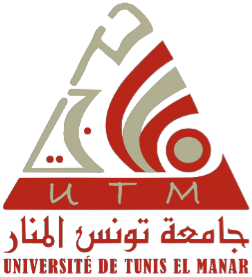 ENSEIGNEMENT POST UNIVERSITAIRE INTERDISCIPLINAIRE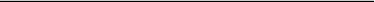 Thème : Vessies neurologiques de l’enfantDépartements concernés : Chirurgie A, Médecine A, Médecine B, Santé communautaire A, Santé communautaire BSections concernées : Chirurgie pédiatrique, Chirurgie urologique, Pédiatrie, Médecine physique et réadaptation fonctionnelle, Radiologie, Psychiatrie-pédopsychiatrie 
Public cible : Résidents en pédiatrie, chirurgie pédiatrique, urologie, médecine physiqueLien pour l’inscription : https://docs.google.com/forms/d/e/1FAIpQLSc1ec7uP-WP7Sv3bpQ4s8rBL1Tbwoo8lLk0Ongpxex6tE04YA/viewform?usp=sf_linkDate : Samedi 11 Mars 2023Lieu : Amphi 3, Faculté de médecine de Tunis
Coordinateur : Pr Riadh JouiniObjectif général de l’EPU : Planifier la prise en charge diagnostique et thérapeutique des vessies neurologiques de l’enfantObjectifs spécifiques de l’EPU : *Réunir les éléments cliniques et paracliniques en faveur du diagnostic de vessie neurologique de l’enfant*Réunir les éléments cliniques et para cliniques permettant de différencier une vessie neurologique d’une vessie neurogène *Interpréter le bilan urodynamique d’un enfant*Préciser la démarche thérapeutique devant une vessie neurologique chez l’enfant*Etablir un algorithme décisionnel devant une vessie neurologique de l’enfantProgramme détaillé : 9h Introduction                                                                                                                             Dr Jouini- 5 min9h15 Symptomatologie clinique et terminologie   Dr Kerkeni -10 min9h25 Echelles d’évaluation                                                                                                          Dr Thamri 10 min9h35 Bilan radiologique                                                                                                                 Dr Jrad -15 min9h50 Déroulement et interprétation d'un BUD                                                                        Dr Mouhli 20 min10h10 Pause                                                                                                                                       5 minPrise en charge thérapeutique10h15 Traitement médicamenteux des vessies neurologiques                                          Dr Ghidaoui 15 min10h30 Techniques de rééducation dans les vessies neurologiques                                  Dr Khezami 15 min10h45 Prise en charge néphrologique                                                                                    Dr Gargah- 20 min11h05 Traitement chirurgical                                                                                       Dr Houas-Dr Jouini 25 min11h30 Retentissement psychologique                                                                                Dr Hlayem-15 min11h45 Cas clinique                                                                                                                   Dr Sahli -10  min11h55 Conclusions                                                                                                                   Dr Jouini-5 min